CONTOH FORMAT COVER PROPOSAL PKM-P/WARNA PUTIHBIDANG FOKUS	: Penelitian Eksakta /   Sosiohumaniora *)FAKULTAS		:PROPOSAL PROGRAM KREATIVITAS MAHASISWA - PENELITIAN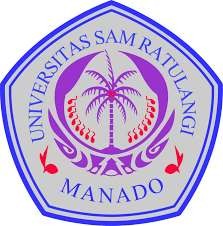 JUDUL PENELITIANTIM PENGUSULNama Ketua Peneliti  /  NIMNama Anggota Peneliti 1 / NIMNama Anggota Peneliti 2 / NIMdstNama Dosen Pendamping / NIPUNIVERSITAS SAM RATULANGITAHUN 2021CONTOH FORMAT COVER LAPORAN KEMAJUAN PKM-P / WARNA PUTIHBIDANG FOKUS	: Penelitian Eksakta /   Sosiohumaniora *)FAKULTAS		:LAPORAN KEMAJUAN PROGRAM KREATIVITAS MAHASISWA - PENELITIANJUDUL PENELITIANTIM PENGUSULNama Ketua Peneliti /  NIMNama Anggota Peneliti 1 / NIMNama Anggota Peneliti 2 / NIMdstNama Dosen Pendamping / NIPUNIVERSITAS SAM RATULANGITAHUN 2021CONTOH FORMAT COVER LAPORAN AKHIR PKM-P/WARNA PUTIHBIDANG FOKUS	: Penelitian Eksakta /   Sosiohumaniora *)FAKULTAS		:LAPORAN AKHIRPROGRAM KREATIVITAS MAHASISWA - PENELITIANJUDUL PENELITIANTIM PENGUSULNama Ketua Peneliti  /      NIMNama Anggota Peneliti 1  / NIMNama Anggota Peneliti 2 / NIMdstNama Dosen Pendamping / NIPUNIVERSITAS SAM RATULANGITAHUN 2021